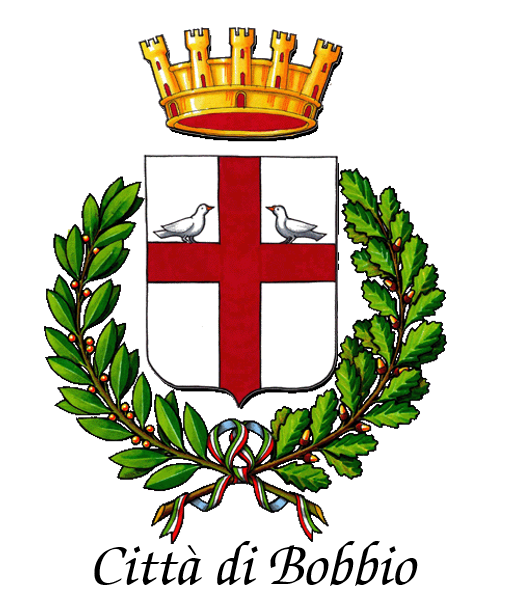 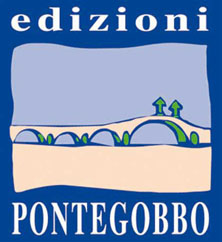 LA SETTIMANA DELLA LETTERATURABobbio 21/26 agosto, anteprima 23 luglioDOMENICA 23 LUGLIOAnteprima: Paolo Del Debbio presenta il romanzo "Il filo dell'aquilone" (Mondadori) Dialogherà con l'autore Nicoletta Bracchi, Direttrice di TelelibertàChiostro dell'Abbazia di San Colombano ore 21 (in caso di pioggia Auditorium Philippe Daverio)DAL 21 AL 26 AGOSTOCinquecentesco loggiato dell’Abbazia di San Colombano LUNEDI’ 21ore 21: apertura rassegna letteraria, Lorena Tassara presenta il romanzo "Distanze” (Edizioni Pontegobbo). Dialoga con l’autrice Chiara Dabusti- ore 21,45: Annarita Briganti presenta “Gae Aulenti-Riflessioni e Pensieri sull’Architetto Geniale” (Cairo Editore). Dialoga con l’autrice Anna Leonida dell’associazione Nuovi Viaggiatori nell’ambito del progetto Vivalappennino 2023MARTEDI’22:ore 21 Gianni Barbacetto presenta “Una storia italiana” (Chiarelettere). Dialoga con l’autore Michele Rancati- ore 21,45 Ilaria Prada presenta “La boutique dei ricordi” (Salani Editore), romanzo ambientato a Bobbio e vincitore del concorso "Scrittori si diventa”. Dialoga con l’autrice Valeria NataliziaMERCOLEDI’ 23:ore 21 Reading musicale tratto dal romanzo “L’ultima sorpresa” (Edizioni Pontegobbo) di Tiziana Barbieri. Voce narrante Gianfranco Tosi, alla tastiera e sax Mimmo Iavazzoore 21,45 Eleonora Bagarotti presenta “100 anni di Maria Callas. Nei ricordi di chi l’ha conosciuta” (Arcana Edizioni), con accompagnamento di filmati. Dialoga con l’autrice Alberto FermiGIOVEDI’ 24:ore 21 Marco Balzano presenta il suo nuovo romanzo “Café Royal” (Einaudi). Dialoga con l’autore Ermanno Mariani- ore 21,45 Elena Salem presenta “Storia segreta di Angelica Li” (Delos digital), dialoga con l’autrice Paola TorrettaVENERDI’ 25:ore 21 Conferenza di Matteo Corradini “Tu sei memoria. Ricordare la Shoah con occhi nuovi”ore 21,45 “I paesaggi di Italo Calvino: radice e labirinto” focus per il centenario della nascita dello scrittore a cura di Maria Grazia Cella. Letture di Valeria Natalizia, accompagnamento musicale a cura di Ponte Musicale: Federico Perotti clavicembalo Le Edizioni Pontegobbo aderiscono al “Patto per la Lettura” del Comune di PiacenzaSABATO 26:Chiostro dell'Abbazia di San ColombanoDalle ore 21 Daniela Gentili e Roberto Pasquali assegnano il premio PIACENTINO DELL’ANNO 2023 a DONATELLA RONCONI, Presidente di Editoriale LibertàAntonella Lenti presenta il libro di cui è curatrice “Libertà e Piacenza- 51.135 giorni insieme” per celebrare i 140 anni dalla nascita del quotidiano Libertà. Conduce la serata Gaetano RizzutoIntrattenimento musicale a cura di Ponte Musicale: Ilaria Alida Quilico soprano, Federico Perotti clavicembaloLa Settimana della Letteratura è organizzata da Edizioni Pontegobbo e Comune di Bobbio con il sostegno della Fondazione di Piacenza e Vigevano e Nordmeccanica Group